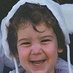 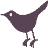 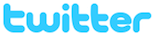 1.    Beginning my reflective blog post about Journalism that Matters conference #jtmpnw 3 minutes ago 2.    Film: Beyond Good Intentions http://bit.ly/WkguE - caution "helping" may not help. What are co-partnerships w/ practitioners instead #jtmpnw about 15 hours ago 3.    Challenge the culture on reporting on global health - talk about success and failure, myths and myth busting #jtmpnw about 15 hours ago 4.    Build context of public health history in any particular country (country wikis). #jtmpnw - even cautionary tales about 15 hours ago 5.    Idea from session: wikipedia for stories on global health #jtmpnw about 15 hours ago 6.    Journalism can convene the conversations that help make meaning across the network. It doesn't have to DEFINE them. #jtmpnw about 15 hours ago 7.    next steps?> Visualize the network of those interested in global health news, begin weaving the network #jtmpnw about 15 hours ago 8.    Blackboard journalism http://bit.ly/5ielM7 and http://bit.ly/3JdKva #jtmpnw about 15 hours ago 9.    Journalism has a role in network weaving. we don't build networks, we notice them, amplify or dampen them. #jtmpnw about 15 hours ago 10.  @kitode @susanmernit - we share susan in common! about 15 hours ago in reply to kitode 11.  We are now exploring the various potential audiences for global health news #jtmpnw - network weaving comes to mind for me! about 15 hours ago 12.  Possible cross pollination between #jtmpnw and http://bit.ly/8DS5yh #socialm (love intersections!) about 15 hours ago 13.  @kitode Also interested in pers. Tech. You w/ BJ Fogg's shop? More about hip investor? about 15 hours ago from web in reply to kitode 14.  http://bit.ly/4w2epO is the site for the Common Language Project #jtmpnw about 15 hours ago 15.  @kitode What is #socialm ? about 15 hours ago in reply to kitode 16.  @kitode #socialm #jtmpnw is the Journalism that Matters Pacific Northwest Gathering in Seattle http://www.jtmpnw.org in reply to kitode 17.  How can finding and focusing on more select stories in global health help advance the causes of GH? #jtmpnw 18. what is the role of storytelling, videos and multimedia in shining a light on on-the-ground health issues around the globe #jtmpnw 19.  Many barriers to sharing failures, much to learn from them in global health. Could journalism help? #jtmpnw 20. Information and people working on global health is out there. It is not well networked. #jtmpnw 21.  Transparency: In this session I'm trying to capture and tweet out URLs shared regarding journalism and global health #jtmpnw 22.  Issue of cost of bringing up the stories comes up. A red thread that has run through #jtmpnw 23.   From the ground global health stories http://bit.ly/5eRH7X - but still have the issue of language (See Common Language Project) #jtmpnw 24. From a journalism perspective, what could be done to cover global health? Site? mashup of information? Sanjay Bhatt #jtmpnw 25.  washington global health alliance mapped wa based gobal health initiatives http://bit.ly/nEESP (oops, forgot tag #jtmpnw) 26.   washington global health alliance mapped wa based gobal health initiatives http://bit.ly/nEESP 27.  @katchja @alphalo @band - continued thanks for the ongoing thread on game theory and human behaviour. Listening... #jtmpnw  28. awareness, training and learning, implementation and M&E - - parts of the process for UNDP's solutions exchange (Pam Kilburn Miller) #jtmpnw 29. Visualizing big, global issues http://bit.ly/jHu3p #jtmpnw 30.  Pam talks about http://bit.ly/6suByB as a knowledge network #jtmpnw #km4dev 31.   http://bit.ly/7nm8ul using video for health education and local community medical education #jtmpnw 32.  "Where there is no Doctor" and "Where Women Have no Doctor" - translating and making avail via Hesperian Fnd http://bit.ly/384XI9 #jtmpnw 33.  Sanjay Bhatt talks about his blog http://bit.ly/5QOYBT and Michael Mccarthy's Local Health Guide http://bit.ly/6dSNuC #jtmpnw 34.  Global Health session - how do we leverage Seattle knowhow for entrepreneurial solutions to global basic needs #jtmpnw 35.  @joaquinuy John's session is in front of the Reclaim the Media banner, label E! (go figure) #jtmpnw about 18 hours ago in reply to joaquinuy 36. @katchja Thanks for the clarifica-tweet on game theory and human behavior #jtmpnw about 18 hours ago in reply to katchja 37.                     RT @brianglanz: Great discussion on slow news learning from slow food :: (Add: Slow community) #jtmpnw about 18 hours ago 38.                     @gshirley Thanks for the pointer to @Mindbloom about 18 hours ago in reply to gshirley 39.                     in community activism, it is critical web presence options include both internal (private) and external facing (public) #jtmpnw #zanby about 18 hours ago 40.                     "as much as possible functionality works at any level making easier to work as network, vs simply hierarchy. Interesting #jtmpnw #zanby about 19 hours ago 41.                     Questions for @foglio re #zanby - underlying thoughts about different aspects of communities & networks in the zanby ecosystems and wider? about 19 hours ago 42.                     Interesting to see an ecosystem of groups and communities that still respect individual org needs #jtmpnw #zanby about 19 hours ago 43.                     hearing http://bit.ly/759tVN demo from @foglio about 19 hours ago 44.                     Game theory helps us start at the base of human behavior. #jtmpnw about 20 hours ago 45.                     It takes a healthy community for civic engagement. How can games help us with that health? Game theory? #jtmpnw Start where people are. about 20 hours ago 46.                     Can "worse case scenarios" and dramatic things help people engage in issues? #jtmpnw about 20 hours ago 47.                     What if there was a "survivor" game that revolved around voting!!!! #jtmpnw Survivor for civic responsibility???? about 20 hours ago 48.                     First step of engagement is waking up. #jtmpnw about 20 hours ago 49.                     Why do we compartmentalize our civic engagement from the rest of our lives. Can games help us do that? #jtmpnw about 20 hours ago 50.                     What causes us to change our behavior is different than changing how we consume media and information. (Some of us love Spinach) #jtmpnw about 20 hours ago 51.                     What is role of media of converting spinach back to icecream to help us reengage with civic life! #jtmpnw about 20 hours ago 52.                     we have reduced policy to cynical spinach. How do we get back to fact that this is not spinach. Part of what we are about. #jtmpnw N Amedei about 20 hours ago 53.                     "We've lost our capacity to be responsible as citizens & media is partially respons. in how policy makers portrayed " Nancy Amedei #jtmpnw about 20 hours ago 54.                     @digitalmaverick Hm, there are a lot of Chris Warren's ... any direct link to the game guy? #jtmpnw about 20 hours ago in reply to digitalmaverick 55.                     @digitalmaverick thanks, I'll check out chris Warren's game works and pull it into the conversation here at #jtmpnw about 20 hours ago in reply to digitalmaverick 56.                     Can games help us get beyond the "curse of knowledge" -- another way in from "teaching" or "informing" to engaging? #jtmpnw about 20 hours ago 57.                     "Hiding Learning" --> move towards transparency of goals of games #jtmpnw Not looking for games that make us more unconcious about 20 hours ago 58.                     Always important to ask, WHO are we wanting to engage with games/journalism #jtmpnw about 20 hours ago 59.                     One background conversation that continues - compensation for work to make this happen. How much work do games take? #jtmpwn about 20 hours ago 60.                     Improv - an element to consider around games and journalism. Also background conversations #jtmpnw about 20 hours ago 61.                     Owning the results = in the Spinach? #jtmpnw (for those of you boring of my JTMPNW tweets, I apologize.) about 20 hours ago 62.                     I think a new term has been born. "In the Spinach" #jtmpnw about 20 hours ago 63.                     Oops, forgot URL to Christopher Avery http://bit.ly/4yQKL5 #jtmpnw about 20 hours ago 64.                     Christopher Avery and the Responsibility process - distinguishing between responsibility and accountability #jtmpnw about 20 hours ago 65.                     Have we maxed out on "ice cream" yet - do we go with the fun, the light as an entry to the deep and difficult? #jtmpnw about 20 hours ago 66.                     Spinach and icecream - what we want, hope, need people to see and engage with #jtmpnw about 20 hours ago 67.                     how do we balance between what we SHOULD pay attention to and what people WANT to attend to? #jtmpnw about 20 hours ago 68.                     @moniguzman Thanks! I hope you make it back. its a great conversation #jtmpnw about 20 hours ago in reply to moniguzman 69.                     @ajkim 's game dynamic slide set http://bit.ly/55tQjz #jtmpnw games and journalism about 20 hours ago 70.                     What can help people get outside of their bubble and engage in issues, ideas, stories via games? #jtmpnw about 20 hours ago 71.                     we need to engage the players in the design of the game, not assume we know what they want #jtmpnw games and journalism about 20 hours ago 72.                     @sonikkig From another session, I'd ask, when should we consider networked cooperation as well as focused collaboration? #jtmpnw about 20 hours ago in reply to sonikkig 73.                     Budget Hero http://bit.ly/k0sLT and the Serious Games initiative http://bit.ly/4VNlxj #jtmpnw games and journalism about 20 hours ago 74.                     How can games help us see the whole system, the bigger picture? #jtmpnw about 20 hours ago 75.                     Webreference on kinesthetic modeling http://bit.ly/8nwoaZ #jtmpnw about 20 hours ago 76.                     Scrum as a game #jtmpwn about 20 hours ago 77.                     What is the role of kinesthetic elements of game in engaging us? Could we build a game off of kinesthetic modeling #jtmpnw about 20 hours ago  78.                     Is #Openspace a "game" because of how it can engage us? #jtmpnw about 20 hours ago 79.                     How can games help us engage each other in imagining smart public decisions? #jtmpnw about 20 hours ago 80.                     game theory -- how can it inform our understanding of human systems and the news ecosystem #jtmpnw about 20 hours ago 81.                     connection between system, games and gaming the game #jtmpnw about 21 hours ago 82.                     role of fun, humor and tracking one's progress in a game - key #jtmpwn games/journo convo about 21 hours ago 83.                     I would challenge the idea that games are for making something easier. They are for engaging each other. creating together. #jtmpnw about 21 hours ago 84.                     Could a breaking news event be built into a game? #jtmpnw about 21 hours ago 85.                     Games and #jtmpnw - how can we create games online low cost/little programming - and make it relevant to journalism? David Poulson about 21 hours ago 86.                     Role of archetypes in games - convo on journalism, games at #jtmpnw - play with idenity to see world in new ways about 21 hours ago 87.                     Re games and #jtmpnw - See UN's Hunger Game http://bit.ly/IqQLU about 21 hours ago 88.                     For #jtmpnw and games, see Organizational Zoo http://bit.ly/8aGmmx about 21 hours ago 89.                     In games convo at #jtmpnw - see work of @ajkim and Shufflebrain http://bit.ly/89iRPF about 21 hours ago 90.                     @agahran A session was just offered on games, so I'll carry the thought of Foursquare as one way in... #jtmpnw about 21 hours ago in reply to agahran 91.                     Interesting to read both the #jtmpnw twitter tag and the mashed up coveritlive on http://bit.ly/1O5hwU about 21 hours ago 92.                     Some quick reflections from Friday at #JTMPNW http://www.fullcirc.com/wp/2010/01/09/journalism-that-matters-day-3/ about 21 hours ago from web 93.                     @agahran Good to see you lending a distributed social reporting hand to #jtmpnw about 22 hours ago from web 94.                     For twitterverse reminder #jtmpnw is the Journalism that Matters event reimagining news & community for the Pacific Northwest about 22 hours ago  95.                     Saturday Morning Smile http://bit.ly/4MEIa9 about 24 hours ago 96.                     "when we "solve" the economic question, (in journalism) the level of innovation will fall off the cliff" Peggy Holman at #jtmpnw 5:20 PM Jan 8th 97.                     RT @btownblog: #jtmpnw I'm now embracing my squirrelness thanks to jtmpnw (yes!) 5:19 PM Jan 8th 98.                     comment from circle: noticing lower snark level in #jtmpnw tweet stream. Optimism, but still economic concerns. 5:18 PM Jan 8th 99.                     RT @dalesteinke: Ah ha moment: In partnering, hyperlocal media can give mass media heart, MM can lend HL credibility #jtmpnw ($ to folo?) 5:17 PM Jan 8th 100.                @eekim Thanks Eugene. I'm not a speller, that's for sure! Heifetz - Leadership on the Line #jtmpnw 5:16 PM Jan 8th in reply to eekim 101.                Bricolage was uttered at #jtmpnw !!! Yay! Another red thread, like art, and green stuff 5:15 PM Jan 8th 102.                Adaptive leadership, Heifitz (sp?) - going into , exploring that dark space (and emerging!) #jtmpnw 5:14 PM Jan 8th 103.                @kk Thanks for the sweet pics. You always bring out the best in us! 5:12 PM Jan 8th in reply to kk 104.                @sgleason I'd add digital identity as a digital media literacy issue that is often forgotten #jtmpnw 4:42 PM Jan 8th in reply to sgleason 105.                @dakini_3 I'll try and remember to bring a few more copies tomorrow of #Digital Habitats (http://www.technologyforcommunities.com) 4:41 PM Jan 8th in reply to dakini_3 106.                Deep in wiki-geekiness at #jtmpnw 4:17 PM Jan 8th 107.                Just out of the artist session at #jtmpnw - visual summary up soon - lots to chew on 3:11 PM Jan 8th 108.                @johnatthebar check out @howardrheingold s http://bit.ly/83Zkuh as #jtmpnw as there may be lessons 3:09 PM Jan 8th in reply to johnatthebar 109.                @TimaMedia Social Reporting is participants capturing and sharing out what they experience at F2F events. See http://bit.ly/6H4xJx #jtmpnw 3:08 PM Jan 8th in reply to TimaMedia 110.                Karma, whuffie, influence, attention -- what are our strategic choices when working globally? Locally? #jtmpnw 11:45 AM Jan 8th 111.                Kleinberg on hubs and authorities in networks http://bit.ly/5Sdzjs #jtmpnw 11:41 AM Jan 8th 112.                RT @joaquinuy #jtmpnw So far my favorite quote: "Don't bore us, get to the chorus." Can we change @kbcs's slogan? 11:40 AM Jan 8th 113.                What would be the role of geolocation in this attention/intention ecosystem in Twitter? #jtmpnw (and local participation) A geohashtag 11:36 AM Jan 8th 114.                A system that includes not just attention to an issue, but intention on how to engage/decide/participate #jtmpnw 11:34 AM Jan 8th 115.                Looking at http://bit.ly/XyzQL TwitterTim.es #jtmpnw 11:34 AM Jan 8th 116.                Free thinking now -- focus and serendipity, intersecting influencers for a balanced media diet. #jtmpnw 11:33 AM Jan 8th 117.                RT @ks12: we care about emergent participatory creation systms because we see them as kind of "social cartography" http://tr.im/BWK7 #jtmpnw 11:32 AM Jan 8th 118.                Chuck Jones just said "attention or intention" and we all said BOTH! #jtmpnw 11:30 AM Jan 8th 119.                @sschwister I agree that attention is fundamental. So what gets our attention is interesting question, as is how we manage our attn #jtmpnw 11:29 AM Jan 8th in reply to sschwister 120.                @ithorpe Nodding in agreement. Interesting to explore these ideas here at #jtmpnw - I think we are just dipping in pinkie toe... 11:23 AM Jan 8th in reply to ithorpe 121.                @kegill See you soon. Bring some energy. I may run out. I hate H1N1 #jtmpnw 11:19 AM Jan 8th in reply to kegill 122.                What is the intersection between the media and where we choose to 'spend' our attention? #jtmpnw 11:17 AM Jan 8th 123.                @TimaMedia I'd also like to know if there is an essential conflict in the personal perspective of social reporting & journalism #JTMPNW 11:16 AM Jan 8th in reply to TimaMedia 124.                When we can visualize ourselves in a news ecosystem, how does that influence our own participation? (Twitter as eg) #jtmpnw 11:15 AM Jan 8th 125.                @jonhusband potentially all of those things. Looking at tech that helps us see this network(s) in new ways 11:12 AM Jan 8th in reply to jonhusband 126.                @avivao Indeed, Twitter is many things. And that is what is interesting! #jtmpnw -- all kinds of linkages that aren't easy to see 11:11 AM Jan 8th in reply to avivao 127.                @ithorpe So looking at tags, lists, keywords, mavens to get a particular view of what people are tweeting about #jtmpnw 11:10 AM Jan 8th in reply to ithorpe 128.                @ithorpe we are exploring the idea of twitter as a way to visualize attention and influence of twitter w/r/t journalism #jtmpnw Still muddy 11:09 AM Jan 8th in reply to ithorpe 129.                What is the role of influence in "Emergent participatory creation systems" #JTMPNW 10:57 AM Jan 8th 130.                Why do we care about "Emergent participatory creation systems" #jtmpnw (room I) - and how do we effect it? 10:57 AM Jan 8th 131.                http://bit.ly/nE5F7 CIrcLabs via Jeffrey Vander Clute #jtmpnw 10:50 AM Jan 8th 132.                Is Twitter a form of delegating our proxy/influence to "popular" tweeters? #jtmpnw 10:49 AM Jan 8th 133.                Brad deGraf - social networks for collective decision making - Smartocracy #jtmpnw 10:48 AM Jan 8th 134.                @johnderosa I have an extra powerstrip in my backpack if you need it. Northeast corner of circle. 10:00 AM Jan 8th from web in reply to johnderosa 135.                #jtmpnw contemplating my question about relationship between "social reporting" and journalism 9:55 AM Jan 8th from web 136.                Heading back to #JTMPNW http://bit.ly/54lRnA 7:45 AM Jan 8th 137.                djtmpnw I'll be tweeting and blogging at #jtmpnw 7:11 AM Jan 8th 138.                @josien @davidwilcox @bevtrayner - transparency when one is acting as reporter, activist, participant. Show your hat #JTMPNW 9:32 PM Jan 7th in reply to josien 139.                Oh, new name. "news and knowledge entrepreneurs #JTMPNW 2:26 PM Jan 7th from Seesmic 140.                Getting started at Journalism that Matters http://journalismthatmatters.org/ #JTMPNW 2:22 PM Jan 7th from web  	 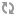 
More interesting than my tweets, were the responses and retweets or RT's. You will notice that some of them are not on topic . My stream is diverse. I know some of these people, some I met at JTM and others just chimed in because of their interest in the topic or the #jtmpnw tag, a way to aggregate all tweets related to the event.

Tweets mentioning @NancyWhite1.    gervis 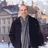 Meet Alfred Sirleaf [Monrovia] the world's only analog (blackboard0 blogger http://bit.ly/5ielM7 and http://bit.ly/3JdKva via @NancyWhite about 7 hours ago from web o  2.    peterballantyne 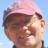 Wow .. how many @NancyWhite tweets did I just get? about 7 hours ago from web 3.    leighblackall 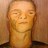 RT @NancyWhite Information and people working on global health is out there. It is not well networked. #jtmpnw #ucniss about 7 hours ago from twidroid 4.    foglio 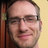 finally met online community diva @NancyWhite in the flesh at #jtmpnw after years in each others' orbit. about 10 hours ago from Tweetie 5.    slls01 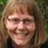 RT @NancyWhite: Film: Beyond Good Intentions http://bit.ly/WkguE - caution "helping" may not help. about 11 hours ago 6.    band 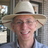 . @NancyWhite @katchja @alphalo where can we continue this nascent discussion on game theory and human behaviour? Listening... #jtmpnw about 12 hours ago from Seesmic 7.    littleasklab 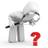 platform to network communities in or out of the enterprise RT @NancyWhite: hearing http://bit.ly/759tVN demo from @foglio #JTMPNW about 12 hours ago from web 8.    michellelamb 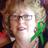 @NancyWhite have seen a bunch of great tweets, yes i would love it, thanks for tweeting them about 13 hours ago 9.    ForumOne 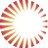 RT @NancyWhite: washington global health alliance mapped wa based global health initiatives http://bit.ly/nEESP about 13 hours ago from HootSuite 10.                     socialtagger 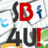 RT @NancyWhite -next steps?> Visualize the network of those interested in global health news, begin weaving the network #jtmpnw about 15 hours ago from twitterfeed 11.                     808lika 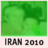 Yes! RT @NancyWhite: next steps?> Visualize the network of those interested in global health news, begin weaving the network #jtmpnw about 15 hours ago 12.                     dbullen 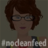 RT @NancyWhite Journalism has a role in network weaving. we don't build networks, we notice them, amplify or dampen them. #jtmpnw about 15 hours ago from web 13.                     kitode 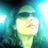 @susanmernit Very interesting: www.jtmpnw.com @nancywhite - susan is doing a local news program in oakland, ca. from web 14.                     kitode @NancyWhite - oh! i am working with someone who's going up to seattle in a few days ( http://www.hipinvestor.com ) (human impact) from web in reply to NancyWhite 15.                     kitode @nancywhite - http://bit.ly/68EzZ1 i am w/group focused on persuasive technology http://bit.ly/5uulWj from web 16.                     808lika RT @NancyWhite: what is role of storytelling, videos & multimedia in shining a light on on-the-ground health issues around the globe #jtmpnw 17.                     kitode @nancywhite - you want to learn about persuasive technology. #socialm what is #jtmpnw ?? from web 18.                     rickladd 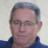 @NancyWhite Also, there's so much journalism could do 4 all of us, in every domain, if they weren't so consumed w/sensationalism. #My2cents from web in reply to NancyWhite 19.                     rickladd @NancyWhite Drs. are notoriously non-communicative and don't tend to share. Not surprising global health info suffers. from web in reply to NancyWhite 20.                     mrsMELLARK 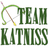 @NancyWhite HI THERE :D from web in reply to NancyWhite 21.                     katchja 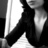 @alphalo @nancywhite well it was argued that compassion is also self-interested behavior: contributing 2society makes one's life better too about 17 hours ago in reply to alphalo 22.                     katchja @band @NancyWhite suggested reading con: http://bit.ly/64sWhS / and I'm sure you can find allot of articles on the pro side... about 17 hours ago in reply to band 23.                     alphalo 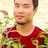 @nancywhite @katchja Game theory looks at self-interest effects on social behavior. So far it hasnt taken into account compassions effects about 17 hours ago from web 24.                     katchja @band @NancyWhite the model was proven wrong by some authors (see the Ultimatum Game) and right by others. about 17 hours ago in reply to band 25.                     band . @katchja @NancyWhite core motivations as base of human behavior is just a model. Self interest == self evident but what if that's wrong? about 17 hours ago from Seesmic in reply to katchja 26.                     joaquinuy 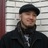 @NancyWhite A ha! It was a conspiracy to only let certain folks tell him how to spend that $$$. Tell him I need a new laptop. Thanks. about 18 hours ago from Tweetie in reply to NancyWhite 27.                     michellelamb RT @NancyWhite: I wld challenge the idea that games R 4 making something easier. They R 4 engaging each other. creating tgthr. #jtmpnw about 18 hours ago 28.                     michellelamb RT @NancyWhite: How can games help us engage each other in imagining smart public decisions? #jtmpnw about 18 hours ago 29.                     rickladd RT @NancyWhite: in community activsm, critical web presence options includ both internal (private) & external facing (public) #jtmpnw #zanby about 18 hours ago from UberTwitter 30.                     katchja @band @NancyWhite At the base of human behavior, there are some core motivations and SELF-INTEREST is one of them (see Rasmunsen&Adam Smith) about 18 hours ago in reply to band 31.                     Karoli 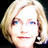 RT @NancyWhite: in community activism, it is critical web presence options include both internal (private) and external facing (public) about 18 hours ago from Tweetie 32.                     jonhusband 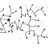 RT @NancyWhite in community activism, it is critical web presence options include both internal (private) and external facing (public) about 19 hours ago from web 33.                     band @NancyWhite "Game theory" *the* base of human behavior? Can you say more? about 19 hours ago from Seesmic in reply to NancyWhite 34.                     dakini_3 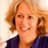 RT @NancyWhite: hearing http://bit.ly/759tVN demo from @foglio #JTMPNW about 19 hours ago 35.                     PBSIdeaLab 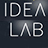 agahran: Hmm, will consider that for my @kdmc posts.. RT @NancyWhite: It takes a healthy community for civic engagement. Can games help? .. about 19 hours ago from twitterfeed 36.                     jsourceinnovate 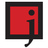 RT @NancyWhite: Is Twitter a form of delegating our proxy/influence to "popular" tweeters? #jtmpnw about 19 hours ago 37.                     rwash 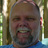 RT @NancyWhite: Is Twitter a form of delegating our proxy/influence to "popular" tweeters? #jtmpnw about 19 hours ago 38.                     rwash RT @NancyWhite: When we can visualize ourselves in a news ecosystem, how does that influence our own participation? (Twitter as eg) #jtmpnw about 19 hours ago 39.                     rwash RT @NancyWhite: What would be the role of geolocation in this attention/intention ecosystem in Twitter? #jtmpnw (and local participation) about 19 hours ago 40.                     jsourceinnovate RT @NancyWhite: What would be the role of geolocation in this attention/intention ecosystem in Twitter? #jtmpnw (and local participation) about 19 hours ago 41.                     PatParslow 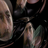 @NancyWhite survivor game based on voting? Made me think "I'm a member of the electorate, get me out of here!"... :-) about 20 hours ago from Laconica 42.                     digitalmaverick 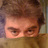 @NancyWhite try Chris Warren in relation to 'Derbyshire', 'Inquest' & 'Scenario' see if that helps about 20 hours ago from Echofon in reply to NancyWhite 43.                     gshirley 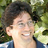 @NancyWhite @mindbloom is a good example of game theory in action for personal and group development. Interesting to journalists? #jtmpnw about 20 hours ago from Twitterrific 44.                     westseattleblog 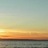 and from @nancywhite I learn the origin of the term "barcamp." Had been meaning to look that up someday. #jtmpnw about 20 hours ago from web 45.                     gshirley @NancyWhite @mindbloom is a good example of game theory in action for personal and group development. Interesting to journalists? #jtmnw about 20 hours ago from Twitterrific in reply to NancyWhite 46.                     agahran 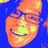 Hmm, will consider that for my @kdmc posts.. RT @NancyWhite: It takes a healthy community for civic engagement. Can games help? #jtmpnw about 20 hours ago 47.                     Karoli RT @NancyWhite: What can help people get outside of their bubble and engage in issues, ideas, stories via games? #jtmpnw about 20 hours ago from Tweetie 48.                     JohnReaves 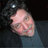 RT @NancyWhite What can help people get outside of their bubble and engage in issues, ideas, stories via games? #jtmpnw about 20 hours ago from web 49.                     digitalmaverick @NancyWhite not sure if its what you mean but a chap called Chris Warren made a series of 'real time' edu games like that about 20 hours ago from Echofon in reply to NancyWhite 50.                     dakini_3 RT @NancyWhite: What can help people get outside of their bubble and engage in issues, ideas, stories via games? #jtmpnw about 20 hours ago 51.                     moniguzman 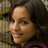 Not sure I'll be able to make it to #jtmpnw today, but I'm following the stream! As a fan of @foursquare, lovin the 'game' talk, @nancywhite about 20 hours ago from web 52.                     ahynes1 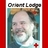 RT @agahran At #jtmpnw, @NancyWhite .. games & local news. Maybe we should get Foursquare at some of these events? http://bit.ly/79M8Ag about 21 hours ago from web 53.                     agahran At #jtmpnw, @NancyWhite ponders blending games & local news. Maybe we should get Foursquare at some of these events? http://bit.ly/79M8Ag about 21 hours ago 54.                     RJIcollab 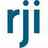 At #jtmpnw, @NancyWhite ponders blending games & local news. Maybe we should get Foursquare at some of these events? http://bit.ly/79M8Ag about 21 hours ago 55.                     lukegrange 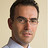 Keep up the happyness  RT @NancyWhite: Saturday Morning Smile http://bit.ly/4MEIa9 about 24 hours ago 56.                     josien 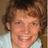 RT @NancyWhite: RT @dalesteinke: Ah ha moment: In partnering, hyperlocal media can give mass media heart, MM can lend HL credibility 6:13 PM Jan 8th 57.                     kleblond 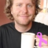 RT @NancyWhite: "when we solve the economic question, (in journalism) the level of innovation will fall off the cliff" Peggy Holman #jtmpnw 6:11 PM Jan 8th from web 58.                     dakini_3 @NancyWhite That would be awesome Nancy! Thank you so much! Warmly, Jeris #JTMPNW 5:30 PM Jan 8th in reply to NancyWhite 59.                     darwineco 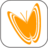 RT @NancyWhite: "when we "solve" the economic question, (in journalism) innovation will fall off cliff" Peggy Holman at #jtmpnw 5:24 PM Jan 8th 60.                     johnatthebar 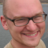 RT @NancyWhite: "when we solve the economic question, (in journalism) the level of innovation will fall off the cliff" Peggy Holman #jtmpnw 5:22 PM Jan 8th from TweetChat 61.                     sheriherndon 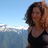 @nancywhite Great insight about the red artist thread...weaving through the map for #jtmpnw 5:16 PM Jan 8th from web 62.                     eekim 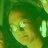 @NancyWhite "Heifetz." His book, Leadership on the Line, is outstanding. 5:15 PM Jan 8th from Twidge 63.                     _spell 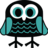 @NancyWhite 'Heifitz' could be Heifetz, Hefts, Fitz, Heft, Hafiz, Heifetz's, Hertz, Hefty, Heidi's, Hafts or Haft's. 5:14 PM Jan 8th from spellr.us tools in reply to NancyWhite 64.                     johnatthebar Thanks for the socialmediaclassroom.com link, @NancyWhite. Great stuff, folks. #jtmpnw 5:09 PM Jan 8th from TweetChat 65.                     kk 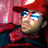 @nancywhite stoked to get your new book. thx! :) i know how much you love having your photo taken. :P check it out: http://bit.ly/L0Zj2 4:43 PM Jan 8th 66.                     TimaMedia 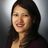 @NancyWhite: how do you define social reporting? 2:32 PM Jan 8th 67.                     jonhusband @NancyWhite ... character and integrity ? 12:21 PM Jan 8th from web in reply to NancyWhite 68.                     tabarnhart 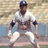 RT @NancyWhite: Is Twitter a form of delegating our proxy/influence to "popular" tweeters? #jtmpnw / no. thanks for playing. #wmtm 12:21 PM Jan 8th 69.                     wryanturner 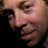 (Of interest to you, @savank?) RT @NancyWhite: Kleinberg on hubs and authorities in networks http://bit.ly/5Sdzjs #jtmpnw 11:52 AM Jan 8th 70.                     misterwhuffie 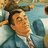 @NancyWhite Hey! did you know that you can start using your @whuffiebank account on http://whf.me/NancyWhite ? 11:46 AM Jan 8th from API 71.                     dramalho 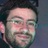 @NancyWhite if the twitts are done with the GeoTag you could have a world/local map of participants, yes :) #jtmpnw 11:38 AM Jan 8th in reply to NancyWhite 72.                     rvoegtli 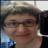 RT @NancyWhite: Looking at http://bit.ly/XyzQL TwitterTim.es #jtmpnw your personal TwitterNewspaper 11:37 AM Jan 8th 73.                     sschwister 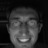 @NancyWhite Righto. "Online attention-taming begins with...mindfulness" — the simple, self-influencing awareness of how attention wanders." 11:32 AM Jan 8th in reply to NancyWhite 74.                     ks12 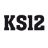 @NancyWhite we care about emergent participatory creation systems because we see them as a kind of "social cartography" http://tr.im/BWK7 :) 11:29 AM Jan 8th from HootSuite 75.                     BonnieKoenig 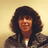 @ithorpe @NancyWhite "What ppl r.. reading on twitter probably more telling than what they r tweeting about" Very good pt - the use of info. 11:27 AM Jan 8th from web 76.                     sschwister @NancyWhite @hrheingold says attention is the fundamental literacy. http://bit.ly/7jx88J 11:27 AM Jan 8th in reply to NancyWhite 77.                     ithorpe 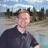 @NancyWhite what people are *actually* reading on twitter probably more telling than what they are tweeting about 11:23 AM Jan 8th from web in reply to NancyWhite 78.                     ithorpe @NancyWhite 4 me Twitter like an RSS/news feed of people who share mutual interests. Right mix of serendipity and what you were looking 4 11:22 AM Jan 8th from web in reply to NancyWhite 79.                     ithorpe @NancyWhite but it's highly subjective and personal. You might find patterns but I doubt there are clear conclusions. 11:20 AM Jan 8th from web in reply to NancyWhite 80.                     kegill 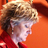 @NancyWhite Moving slowly this AM but expect to be there during lunch #jtmpnw 11:18 AM Jan 8th in reply to NancyWhite 81.                     jonhusband @NancyWhite influence ... instantiation and / or catalysis of promising ideas ? 10:59 AM Jan 8th from web in reply to NancyWhite 82.                     avivao 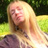 .@NancyWhite: Yes, Twitter is yet ANOTHER "form of delegating our proxy/influence" to key opinion leaders. It's much more than that, too. 10:55 AM Jan 8th from web 83.                     ithorpe @nancywhite curious 2 know what you mean by this "Is Twitter a form of delegating our proxy/influence to "popular" tweeters? 10:54 AM Jan 8th from web 84.                     gaurisalokhe 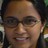 RT @mariogastaldi @NancyWhite for the moment, all the week works! 5:30 AM Jan 8th 85.                     mariogastaldi 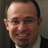 @gaurisalokhe @NancyWhite I think that week works for all. Yes, let's choose a date, we need to plan. You have any preference? 4:26 AM Jan 8th from Mixero in reply to gaurisalokhe 86.                     josien @NancyWhite showing your hat is a very good tip, but when and how to show, and what if you are still fitting hats? #JTMPNW 1:27 AM Jan 8th in reply to NancyWhite 87.                     davidwilcox 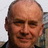 @NancyWhite @josien @bevtrayner btw there's a socialreporters group on socialbysocial.net http://bit.ly/80c5D9 #JTMPNW 1:24 AM Jan 8th in reply to NancyWhite 88.                     davidwilcox @NancyWhite tx fr "show yr hat - transparency" Some fit together, some don't? pic pse:-) @NancyWhite @bevtrayner #JTMPNW #socialreporting 1:14 AM Jan 8th in reply to NancyWhite 89.                     kegill    RT @NancyWhite: Getting started at Journalism that Matters http://journalismthatmatters.org/ #JTMPNW 3:08 PM Jan 7th 90.                     josien    @davidwilcox @NancyWhite Q from a learning social reporter: how to strike balance between act/advocate/participate and report? #JTMPNW 2:55 PM Jan 7th 91.                     davidwilcox    Getting started at Journalism that Matters http://bit.ly/1iOOrm #JTMPNW (via @NancyWhite) <- follow for social reporters 2:35 PM Jan 7th 92.                     RTjournalism 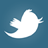 RT @NancyWhite getting started at journalism that matters http://journalismthatmatters.org/ #jtmpnw 2:23 PM Jan 7th from Retwittering 